Задания для 1 группы1 задание: Познакомьтесь с историей открытия фотосинтеза и выполните задание: Аристотель.Растения – это животные, которые поставлены на голову. Органы размножения у них вверху, а голова внизу. С помощью корней растение извлекает из земли совершенно готовую пищу. Сколько вкусов в плодах, столько же их в земле, которой питаются растения.Ван Ян Гельмонт (голландский исследователь и химик)В начале XVII в. фламандский врач Ван Гельмонт вырастил в кадке с землей дерево, которое он поливал только дождевой водой. Он заметил, что спустя пять лет, дерево выросло до больших размеров, хотя количество земли в кадке практически не уменьшилось. Ван Гельмонт, естественно, сделал вывод, что материал, из которого образовалось дерево произошел из воды, использованной для полива .Он  посадил ветку вербы массой 1 кг. 800 гр в бочку с почвой, масса почвы - 71 кг 600 г. 5 лет ухаживал за растением, поливал водой. Через 5 лет аккуратно вытянул дерево, очистил корни от почвы и взвесил. Вес растения был равен 58 кг 800 гр, а почва потеряла в весе всего 600гр.Джозеф Пристли – 1772 г. (английский химик).В тот же период знаменитый английский химик Джозеф Пристли (он был одним из первооткрывателей кислорода) провел серию опытов по горению и дыханию и пришел к выводу о том, что зелёные растения способны совершать все те дыхательные процессы, которые были обнаружены в тканях животных .Пристли сжигал свечу в замкнутом объеме воздуха, и обнаруживал, что получавшийся при этом воздух уже не может поддерживать горение. Мышь, помещенная в такой сосуд, умирала. Однако веточка мяты продолжала жить в воздухе неделями. В заключение Пристли обнаружил, что в воздухе, восстановленном веточкой мяты, вновь стала гореть свеча, могла дышать мышь. Результат: «Я нашел метод улучшения воздуха, испорченного дыханием . Природа использует с этой целью растительность»Ян Ингенгауз – 1779 г. (голландец)Спустя несколько лет голландский врач Ингенхауз обнаружил, что растения окисляют кислород лишь на солнечном свету и что только их зеленые части обеспечивают выделение кислорода. «Мне удалось собрать газ, который растение выделяет на свету – кислород» Установите соответствие между учеными и открытиями, которые они совершили.2 задание: Выясните, какие приспособления имеют растения  для протекания фотосинтеза.Из предложенных приспособлений выберите те, которые обеспечивают оптимальное протекание фотосинтеза1. Множество листьев с плоской поверхностью;2. Листовая пластинка видоизменяется в усики и колючки3. Стержневая корневая система4. Черешок для поворачивания листьев к свету;5. Корневое давление6. Мозаичное расположение листьев;7. Испарение воды листьями8. Воздушные корни9. Прозрачные, неокрашенные клетки кожицы листа для проникновения света;10.Сосудисто-проводящие пучки11. Деревянистый стебель12. Устьица, обеспечивающие газообмен;13. Наличие хромопластов и лейкопластов14. Наличие видоизменённых побегов15. Особые пластиды хлоропласты, содержащие зеленый пигмент хлорофилл, способный улавливать солнечный свет.3 задание: Лабораторная работа:                                  «Образование крахмала в листьях на свету»Цель: доказать, что крахмал образуется в листьях на свету.Оборудование: горшок с геранью, темный шкаф, раствор йода, чашка Петри, стакан с этиловым спиртом, стакан с водой, спиртовка, ножницы, 2 конические колбы с плоским дном, полоска темной бумаги, пинцет.Ход работы:1.Горшок с геранью поместить на 3 дня в темный шкаф. 2. Закрепите  на листке растения темную полоску бумаги, выставить на 10-24 часа горшок на яркий свет.3.  Срезать лист, поместить его в горячую воду и кипятить в течение трех минут. 4. Затем опустить лист в горячий  спирт до изменения окраски.5. Обесцвеченный лист поместить в чашку Петри и залить раствором йода.6. Сделайте вывод:4 задание: Работа с текстом: «Строение хлоропласта»Строение хлоропластов и хлорофиллаПластиды – это органеллы, характерные исключительно для растительных клеток. В них происходит первичный и вторичный синтез углеводов. Форма, размеры, строение и функции пластид различны. По окраске (наличию или отсутствию пигментов) различают три типа пластид: зеленые хлоропласты, желто-оранжевые и красные хромопласты, бесцветные лейкопласты.
Хлоропласты – это органеллы фотосинтеза. Хлоропласты высших растений имеют примерно одинаковую форму двояковыпуклой линзы. Размеры хлоропластов 5…10 мкм в длину при диаметре 2…4 мкм. Число хлоропластов в клетке высших растений 15…50. В клетке высших растений хлоропласты распложены в постенном слое цитоплазмы таким образом, что одна их плоских сторон обращена к освещенной стенке клетки. Положение хлоропластов меняется в зависимости от освещенности: при прямом солнечном свете они отходят к боковым стенкам.
                                      


Внутри хлоропластов находится однородное вещество – строма, пронизанная системой параллельно расположенных мембран. Мембраны имеют вид плоских мешков, их называют тилакоидами, или ламеллами. У большинства высших растений часть тилакоидов имеет дисковидную форму. Эти тилакоиды собраны в стопки, называемые гранами. Хлорофилл и каротиноиды находятся в каждой из двух мембран тилакоида граны. Граны связаны между собой тилакоидами стромы. Внутренняя мембрана оболочки хлоропласта иногда образует складки и переходит в тилакоиды стромы. В строме находятся молекулы ДНК, рибосомы, капли липидов, крахмальные зерна и другие включения.
Хлоропласт содержит воды до 75%, белки, липиды, нуклеиновые кислоты, ферменты и пигменты: хлорофиллы (5…10% сухой массы) и каротиноиды (1…2%). Молекула хлорофилла состоит из головки - сложного углеродно-азотного кольца, в центре которого находится атом магния, и длинного хвоста – цепи их двадцатиатомного спирта фитола. Головки молекул хлорофилла способны связываться с белками, а их фитольные хвосты растворимы в жирах. Существует несколько видов хлорофилла. Наиболее распространены хлорофилл а (найден у всех зеленых растений и цианобактерий) и хлорофилл б, молекула которого содержит на один атом кислорода больше и на два атома водорода меньше. В процессе фотосинтеза хлорофиллу принадлежит ведущая роль. Он может поглощать солнечную энергию, запасать ее или передавать другим молекулам.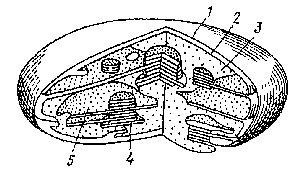 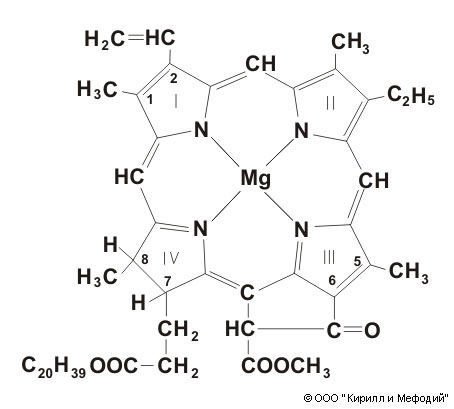 По своей химической природе хлорофилл представляет собой сложный эфир двухосновной кислоты и двух спиртов — метилового и фитола. Остаток фитола придает молекуле хлорофилла липидные свойства и обеспечивает закрепление и ориентацию его в природной тилакоидной мембране хлоропласта.Относительное содержание хлорофиллов и каротиноидов у разных видов растений заметно варьирует. Именно от их соотношения зависит характерная окраска фотосинтезирующих клеток. Содержание хлорофилла на сухой вес растения составляет примерно 1%.. В процессе фотосинтеза хлорофиллу принадлежит ведущая роль. Он может поглощать солнечную энергию, запасать ее или передавать другим молекулам.Система из пяти колец, образующая кольцо больших размеров вокруг атома Мg2+, придает молекуле способность поглощать свет. Атом магния собирает молекулы хлорофилла в ассоциации, что облегчает более полное улавливание света.В тилакоидных мембранах хлоропластов кроме хлорофилла присутствуют также и вспомогательные светопоглощающие пигменты – каротиноиды, окрашенные в желтый, оранжевый или красный цвет. Среди них наиболее важные – красный пигмент b-каротин (провитамин А) и желтый пигмент ксантофилл, или лютеин. Он является главным ксантофиллом листьев.Каротиноиды поглощают свет в ином диапазоне, нежели хлорофиллы, поэтому они функционируют как световые рецепторы, дополняющие хлорофиллыОтветьте на вопросы.1.Подпишите части хлоропласта2.Какое значение имеет такое строение хлоропласта?3.Что обеспечивает более полное поглощение солнечной энергии?4.Какие пигменты листа помогают хлорофиллу поглощать солнечную энергию?5 задание :   Заполнение таблицы:  Реакции фотосинтезаЗадания для 2 группы1 задание: Познакомьтесь с историей открытия фотосинтеза и выполните задание: Аристотель.Растения – это животные, которые поставлены на голову. Органы размножения у них вверху, а голова внизу. С помощью корней растение извлекает из земли совершенно готовую .пищу Сколько вкусов в плодах, столько же их в земле, которой питаются растения.Ван Ян Гельмонт (голландский исследователь и химик)В начале XVII в. фламандский врач Ван Гельмонт вырастил в кадке с землей дерево, которое он поливал только дождевой водой. Он заметил, что спустя пять лет, дерево выросло до больших размеров, хотя количество земли в кадке практически не уменьшилось. Ван Гельмонт, естественно, сделал вывод, что материал, из которого образовалось дерево произошел из воды, использованной для полива .Он  посадил ветку вербы массой 1 кг. 800 гр в бочку с почвой, масса почвы - 71 кг 600 г. 5 лет ухаживал за растением, поливал водой. Через 5 лет аккуратно вытянул дерево, очистил корни от почвы и взвесил. Вес растения был равен 58 кг 800 гр, а почва потеряла в весе всего 600гр.Джозеф Пристли – 1772 г. (английский химик).В тот же период знаменитый английский химик Джозеф Пристли (он был одним из первооткрывателей кислорода) провел серию опытов по горению и дыханию и пришел к выводу о том, что зелёные растения способны совершать все те дыхательные процессы, которые были обнаружены в тканях животных .Пристли сжигал свечу в замкнутом объеме воздуха, и обнаруживал, что получавшийся при этом воздух уже не может поддерживать горение. Мышь, помещенная в такой сосуд, умирала. Однако веточка мяты продолжала жить в воздухе неделями. В заключение Пристли обнаружил, что в воздухе, восстановленном веточкой мяты, вновь стала гореть свеча, могла дышать мышь. Результат: «Я нашел метод улучшения воздуха, испорченного дыханием . Природа использует с этой целью растительность»Ян Ингенгауз – 1779 г. (голландец)Спустя несколько лет голландский врач Ингенхауз обнаружил, что растения окисляют кислород лишь на солнечном свету и что только их зеленые части обеспечивают выделение кислорода. «Мне удалось собрать газ, который растение выделяет на свету – кислород» Установите соответствие между учеными и открытиями, которые они совершили.2 задание: Выясните, какие приспособления имеют растения  для протекания фотосинтеза.Из предложенных приспособлений выберите те, которые обеспечивают оптимальное протекание фотосинтеза1. Множество листьев с плоской поверхностью;2. Листовая пластинка видоизменяется в усики и колючки3. Стержневая корневая система4. Черешок для поворачивания листьев к свету;5. Корневое давление6. Мозаичное расположение листьев;7. Испарение воды листьями8. Воздушные корни9. Прозрачные, неокрашенные клетки кожицы листа для проникновения света;10.Сосудисто-проводящие пучки11. Деревянистый стебель12. Устьица, обеспечивающие газообмен;13. Наличие хромопластов и лейкопластов14. Наличие видоизменённых побегов15. Особые пластиды хлоропласты, содержащие зеленый пигмент хлорофилл, способный улавливать солнечный свет.3 задание: Лабораторная работа:                                  «Образование крахмала в листьях на свету»Цель: доказать, что крахмал образуется в листьях на свету.Оборудование: горшок с геранью, темный шкаф, раствор йода, чашка Петри, стакан с этиловым спиртом, стакан с водой, спиртовка, ножницы, 2 конические колбы с плоским дном, полоска темной бумаги, пинцет.Ход работы:1.Горшок с геранью поместить на 3 дня в темный шкаф. 2. Закрепите  на листке растения темную полоску бумаги, выставить на 10-24 часа горшок на яркий свет.3.  Срезать лист, поместить его в горячую воду и кипятить в течение трех минут. 4. Затем опустить лист в горячий  спирт до изменения окраски.5. Обесцвеченный лист поместить в чашку Петри и залить раствором йода.6. Сделайте вывод:4 задание: Работа с текстом: «Световая фаза фотосинтеза»Фазы фотосинтеза
Фотосинтез – процесс довольно сложный и включает две фазы: световую, которая всегда происходит исключительно на свету, и темновую. Все процессы происходят внури хлоропластов на особых маленьких органах - тилакодиах. В ходе световой фазы хлорофиллом поглощается квант света, в результате чего образуются молекулы АТФ и НАДФН. Вода при этом распадается, образуя ионы водорода и выделяя молекулу кислорода.АТФ – это особые органические молекулы, которые имеются у всех живых организмов, их часто называют «энергетической» валютой. Именно эти молекулы содержат высокоэнергетические связи и являются источником энергии при любых органических синтезах и химических процессах в организме. Ну, а НАДФН – это собственно источник водорода, используется непосредственно при синтезе высокомолекулярных органических веществ - углеводов, который происходит во второй, темновой фазе фотосинтеза с использованием углекислого газа. 
Cветовая фаза фотосинтеза 

Хлорофиллы поглощают красный и сине-фиолетовый свет, отражают зеленый и поэтому придают растениям характерную зеленую окраску. Молекулы хлорофилла в мембранах тилакоидов организованы в фотосистемы. У растений и синезеленых водорослей имеются фотосистема-1 и фотосистема-2, у фотосинтезирующих бактерий — фотосистема-1. Только фотосистема-2 может разлагать воду с выделением кислорода и отбирать электроны у водорода воды.Хлорофиллы поглощают красный и сине-фиолетовый свет, отражают зеленый и поэтому придают растениям характерную зеленую окраску. Молекулы хлорофилла в мембранах тилакоидов организованы в фотосистемы. У растений и синезеленых водорослей имеются фотосистема-1 и фотосистема-2, у фотосинтезирующих бактерий — фотосистема-1. Только фотосистема-2 может разлагать воду с выделением кислорода и отбирать электроны у водорода воды.Фотосинтез — сложный многоступенчатый процесс; реакции фотосинтеза подразделяют на две группы: реакции световой фазы и реакции темновой фазы.Эта фаза происходит только в присутствии света в мембранах тилакоидов при участии хлорофилла, белков-переносчиков электронов и фермента — АТФ-синтетазы. Возбужденные электроны обладает очень высокой энергией, они отрываются и поступают в особую цепь переносчиков, которая находится в мембранах тилакоидов – внутренних структур хлоропластов. Из фотосистемы II от хлорофилла Р680 электрон переходит к пластохинону, а из фотосистемы I от хлорофилла Р700 – к ферредоксину. В самих молекулах хлорофилла на месте электронов после их отрыва образуются дырки с положительным зарядом. Чтобы восполнить недостачу электрона молекула хлорофилла Р680 фотосистемы II принимает электроны от воды, при этом образуются ионы водорода. А молекула хлорофилла Р700 восполняет недостачу электронов через систему переносчиков от фотосистемы II. 
Окисленные молекулы хлорофилла восстанавливаются, отбирая электроны у воды, находящейся во внутритилакоидном пространстве. Это приводит к распаду или фотолизу воды:2Н2О → 4Н+ +О2 +4е-.Кислород при этом удаляется во внешнюю среду, а протоны накапливаются внутри тилакоида в «протонном резервуаре». В результате мембрана тилакоида с одной стороны за счет Н+ заряжается положительно, с другой за счет электронов — отрицательно. Когда разность потенциалов между наружной и внутренней сторонами мембраны тилакоида достигает 200 мВ, протоны проталкиваются через каналы АТФ-синтетазы и происходит фосфорилирование АДФ до АТФ ( по схеме АДФ + Фн →АТФ); атомарный водород идет на восстановление специфического переносчика НАДФ+ (никотинамидадениндинуклеотидфосфат) до НАДФ·Н2:2Н+ + 2е— + НАДФ → НАДФ·Н2.Таким образом, в световую фазу происходит фотолиз воды, который сопровождается тремя важнейшими процессами: 1) синтезом АТФ; 2) образованием НАДФ·Н2; 3) образованием кислорода. Кислород диффундирует в атмосферу, АТФ и НАДФ·Н2 транспортируются в строму хлоропласта и участвуют в процессах темновой фазы.Ответьте на вопросы.1.Какова роль канала АТФ-азы?2.Как используется энергия возбужденных электронов, выбитых из молекул хлорофилла фотонами света?3.Назовите три основные реакции. вызываемые светом. Напишите суммарное уравнение реакции с учетом всех вступивших и полученных веществ.5 задание :   Заполнение таблицы:  Реакции фотосинтезаЗадания для 3 группы1 задание: Познакомьтесь с историей открытия фотосинтеза и выполните задание: Аристотель.Растения – это животные, которые поставлены на голову. Органы размножения у них вверху, а голова внизу. С помощью корней растение извлекает из земли совершенно готовую .пищу Сколько вкусов в плодах, столько же их в земле, которой питаются растения.Ван Ян Гельмонт (голландский исследователь и химик)В начале XVII в. фламандский врач Ван Гельмонт вырастил в кадке с землей дерево, которое он поливал только дождевой водой. Он заметил, что спустя пять лет, дерево выросло до больших размеров, хотя количество земли в кадке практически не уменьшилось. Ван Гельмонт, естественно, сделал вывод, что материал, из которого образовалось дерево произошел из воды, использованной для полива .Он  посадил ветку вербы массой 1 кг. 800 гр в бочку с почвой, масса почвы - 71 кг 600 г. 5 лет ухаживал за растением, поливал водой. Через 5 лет аккуратно вытянул дерево, очистил корни от почвы и взвесил. Вес растения был равен 58 кг 800 гр, а почва потеряла в весе всего 600гр.Джозеф Пристли – 1772 г. (английский химик).В тот же период знаменитый английский химик Джозеф Пристли (он был одним из первооткрывателей кислорода) провел серию опытов по горению и дыханию и пришел к выводу о том, что зелёные растения способны совершать все те дыхательные процессы, которые были обнаружены в тканях животных .Пристли сжигал свечу в замкнутом объеме воздуха, и обнаруживал, что получавшийся при этом воздух уже не может поддерживать горение. Мышь, помещенная в такой сосуд, умирала. Однако веточка мяты продолжала жить в воздухе неделями. В заключение Пристли обнаружил, что в воздухе, восстановленном веточкой мяты, вновь стала гореть свеча, могла дышать мышь. Результат: «Я нашел метод улучшения воздуха, испорченного дыханием . Природа использует с этой целью растительность»Ян Ингенгауз – 1779 г. (голландец)Спустя несколько лет голландский врач Ингенхауз обнаружил, что растения окисляют кислород лишь на солнечном свету и что только их зеленые части обеспечивают выделение кислорода. «Мне удалось собрать газ, который растение выделяет на свету – кислород» Установите соответствие между учеными и открытиями, которые они совершили.2 задание: Выясните, какие приспособления имеют растения  для протекания фотосинтеза.Из предложенных приспособлений выберите те, которые обеспечивают оптимальное протекание фотосинтеза1. Множество листьев с плоской поверхностью;2. Листовая пластинка видоизменяется в усики и колючки3. Стержневая корневая система4. Черешок для поворачивания листьев к свету;5. Корневое давление6. Мозаичное расположение листьев;7. Испарение воды листьями8. Воздушные корни9. Прозрачные, неокрашенные клетки кожицы листа для проникновения света;10.Сосудисто-проводящие пучки11. Деревянистый стебель12. Устьица, обеспечивающие газообмен;13. Наличие хромопластов и лейкопластов14. Наличие видоизменённых побегов15. Особые пластиды хлоропласты, содержащие зеленый пигмент хлорофилл, способный улавливать солнечный свет.3 задание: Лабораторная работа:                                  «Образование крахмала в листьях на свету»Цель: доказать, что крахмал образуется в листьях на свету.Оборудование: горшок с геранью, темный шкаф, раствор йода, чашка Петри, стакан с этиловым спиртом, стакан с водой, спиртовка, ножницы, 2 конические колбы с плоским дном, полоска темной бумаги, пинцет.Ход работы:1.Горшок с геранью поместить на 3 дня в темный шкаф. 2. Закрепите  на листке растения темную полоску бумаги, выставить на 10-24 часа горшок на яркий свет.3.  Срезать лист, поместить его в горячую воду и кипятить в течение трех минут. 4. Затем опустить лист в горячий  спирт до изменения окраски.5. Обесцвеченный лист поместить в чашку Петри и залить раствором йода.6. Сделайте вывод:4 задание: Работа с текстом: «Темновая фаза фотосинтеза»Темновая фаза фотосинтезаТемновая фаза фотосинтеза осуществляется в строме хлоропласта как на свету, так и в темнотеВ ходе темновой фазы происходит фиксация углерода , т.е. происходит образование органического вещества ( углеводов) из неорганического (СО2 )В строму поступают АТФ и НАДФ Н2 от тилакоидов гран и СО2 из воздуха , кроме того там постоянно находятся пятиуглерордные соединения – пентозы С5 , которые образуются в цикле Кальвина.Процессы темновой фазы осуществляются за счёт химической энергии АТФ и НАДФ Н2 В темновую фазу фотосинтеза происходит восстановление углекислого газа СО2 до углеводов ( фиксация углерода ) , а также образование белков и липидовЦепь реакций восстановления СО2 был исследован американским биохимиком М. Кальвином , который установил его циклический характер. Это произошло в 1961г, за что он был удостоен Нобелевской премии по химии.В темновой фазе различают три этапа:карбоксилирования;восстановления;регенерация акцептора CO2.Упрощённо этот цикл можно представить следующим образом :1. Процесс начинается с ферментативного присоединения СО2 к акцептору – пятиуглеродному сахару рибулозодифосфату ; в результате образуется очень нестойкое шестиуглеродное соединение , которое быстро расщепляется на две триозы – 2С3 - фосфоглицериновой кислоты ( ФГК )Это центральная реакция темновой фазы , т.к. неорганический углерод в виде СО2 превращается в органический в виде ФГК2. Каждая из триоз 2С3 принимает по одной фосфатной группе от двух АТФ , что обогащает молекулы энергией3. Каждая из триоз 2С3 присоединяет по одному атому водорода от двух НАДФ Н24. После чего одни триозы объединяются , образуя углеводы.  Другие триозы объединяются , образуя пентозы : 5С3 3С5 и вновь включаются в цикл Кальвина Уравнение темновой фазы : 6СО2 + 12НАДФ Н2 +18АТФ = С6Н12О6 + 6Н2О + 12 НАДФ+  + 18АДФ В темновой фазе фотосинтеза энергия макроэргических связей АТФ преобразуется в химическую энергию органических веществ , т.е. энергия как бы консервируется в химических связях органических соединений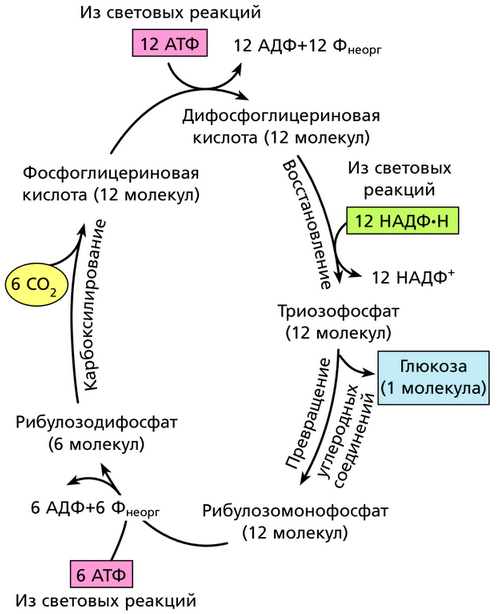 Ответьте на вопросы.1.В каких структурах  хлоропластах протекают реакции темновой фазы?2.Почему реакции темновой фазы называются фиксацией углерода ?3.Закончите схему темновых реакций фотосинтеза. Выпишите формулы или названия веществ, обозначенных буквами В,А,Б,С6,П?В  + С5- сахар  +  2П* Н+Н+ 4.За счет какой энергии идет синтез углевода?5 задание :   Заполнение таблицы:  Реакции фотосинтезаУченыеОткрытие1.АристотельА.Открытие кислорода2.Ван Ян ГельмонтБ.Водная теория питания растений3.Джозеф ПристлиВ.Почвенная теория питания растений4.Ян ИнгенгаузенГ.Воздушная теория питанияПараметры сравнения:Световая фазаТемновая фазаМесто реакций в хлоропластахУсловия реакцийИсходные вещества Продукты реакцииИсточник энергииСуммарное уравнениеУченыеОткрытие1.АристотельА.Открытие кислорода2.Ван Ян ГельмонтБ.Водная теория питания растений3.Джозеф ПристлиВ.Почвенная теория питания растений4.Ян ИнгенгаузенГ.Воздушная теория питанияПараметры сравнения:Световая фазаТемновая фазаМесто реакций в хлоропластахУсловия реакцийИсходные вещества Продукты реакцииИсточник энергииСуммарное уравнениеУченыеОткрытие1.АристотельА.Открытие кислорода2.Ван Ян ГельмонтБ.Водная теория питания растений3.Джозеф ПристлиВ.Почвенная теория питания растений4.Ян ИнгенгаузенГ.Воздушная теория питанияПараметры сравнения:Световая фазаТемновая фазаМесто реакций в хлоропластахУсловия реакцийИсходные вещества Продукты реакцииИсточник энергииСуммарное уравнение